17-ый день. День памяти. 1.Посещение лицейского Зала Боевой славы. 2.Героическая поверка на Аллее славы. 3.Посещение кинотеатра. Просмотр кинофильма «Тимур и его команда». 4.Музыкальный привал «Любимые солдатские песни».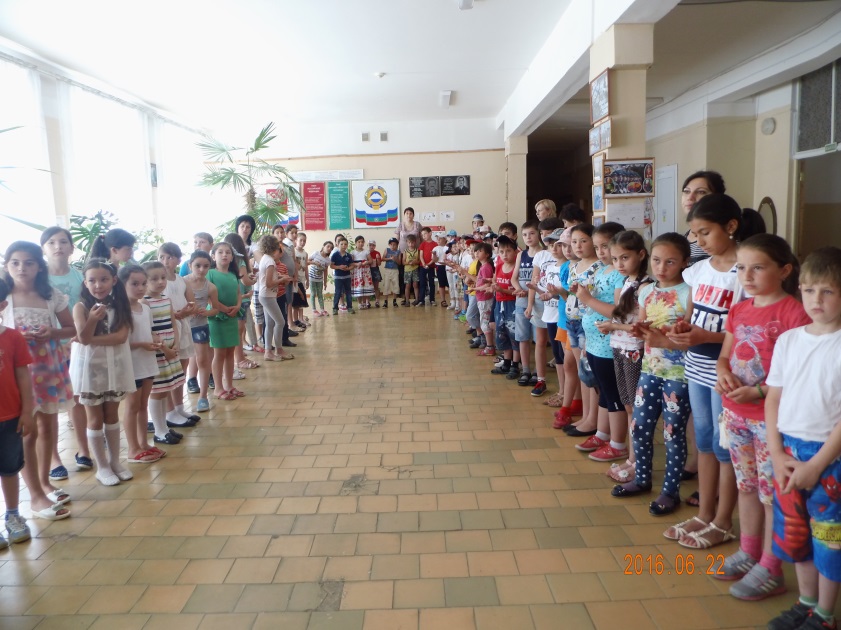 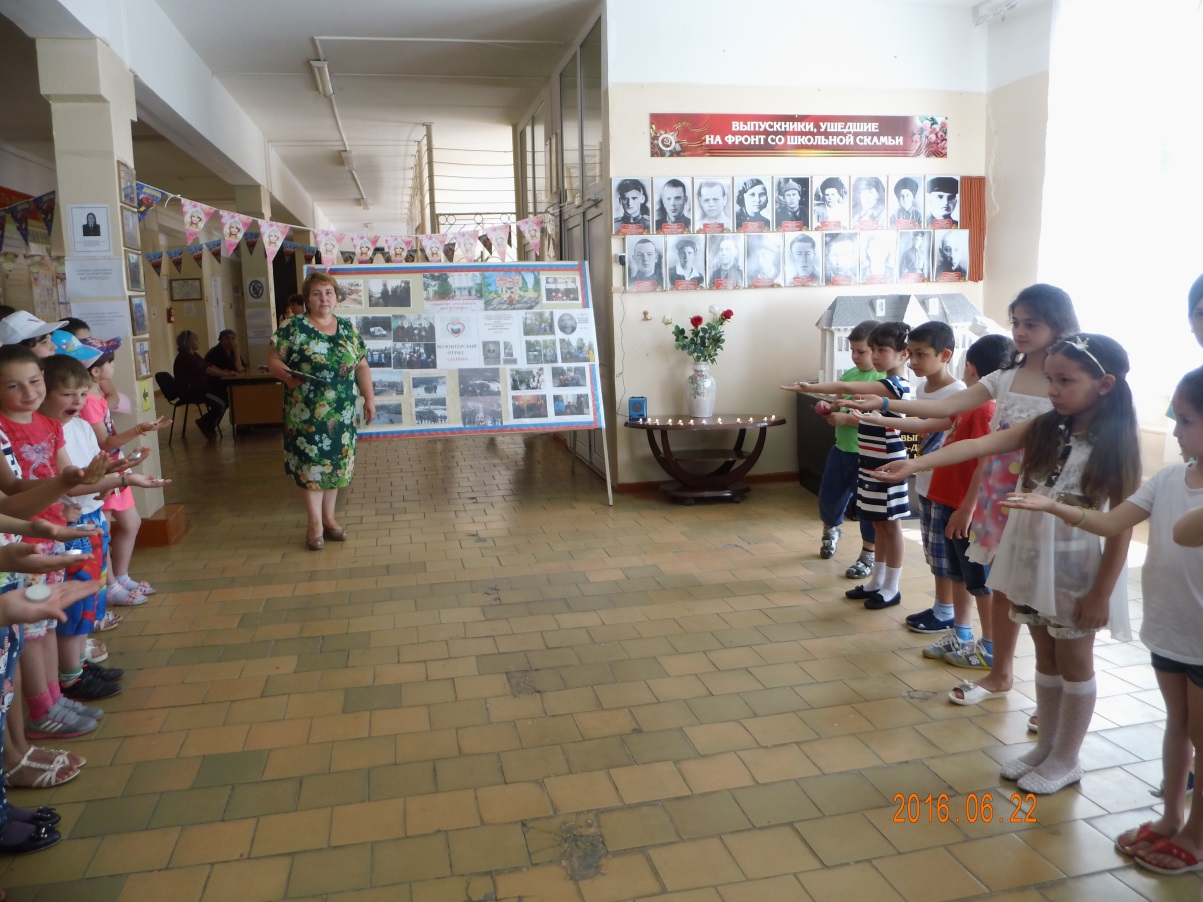 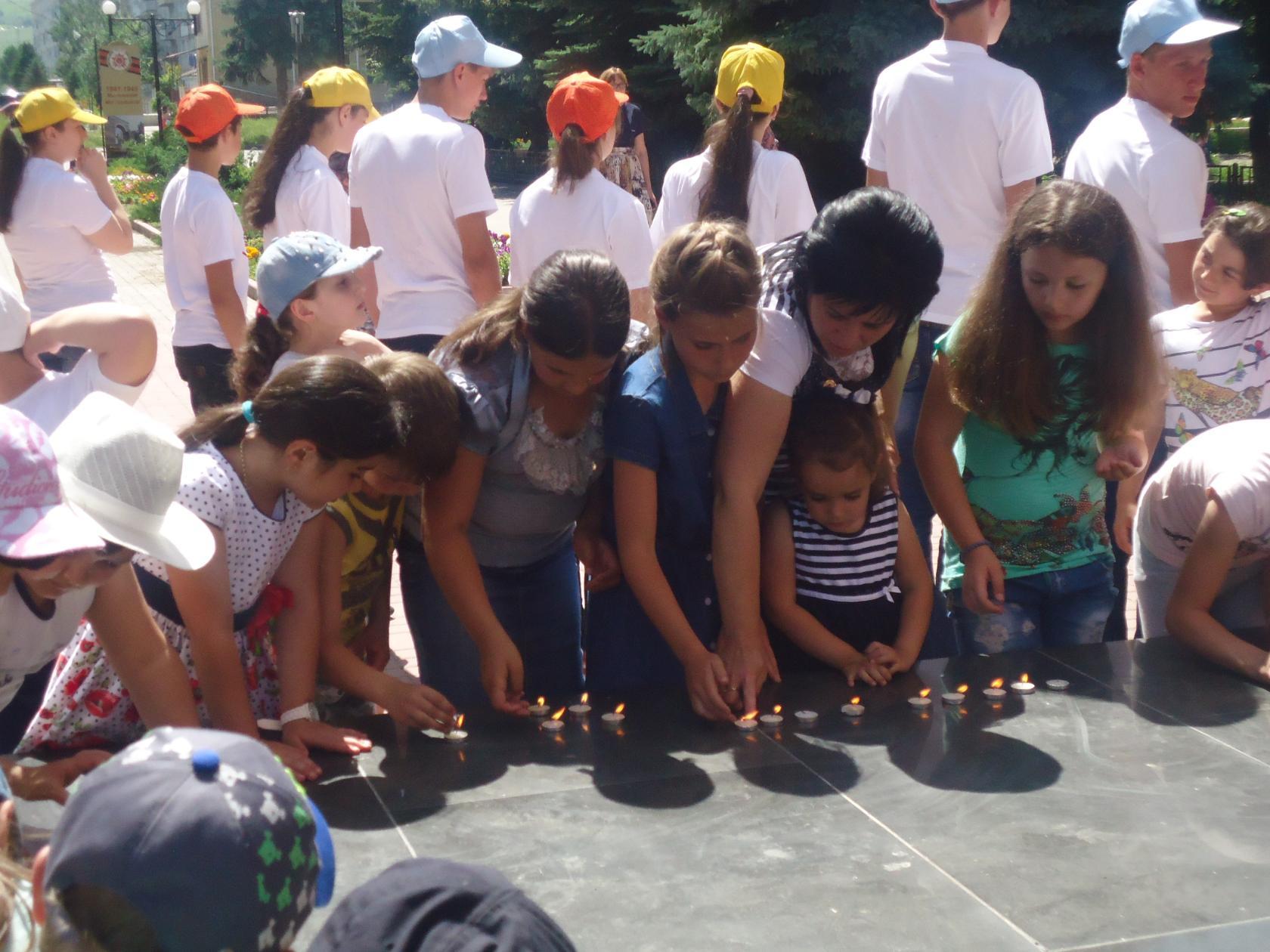 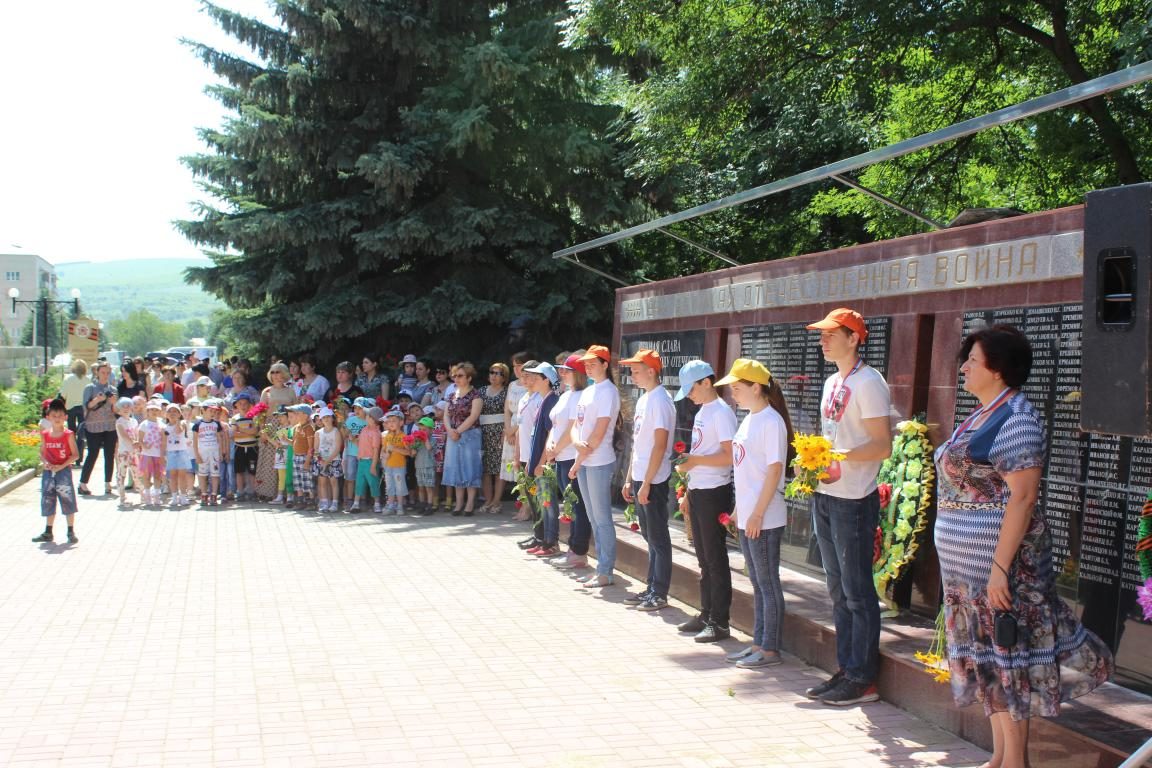 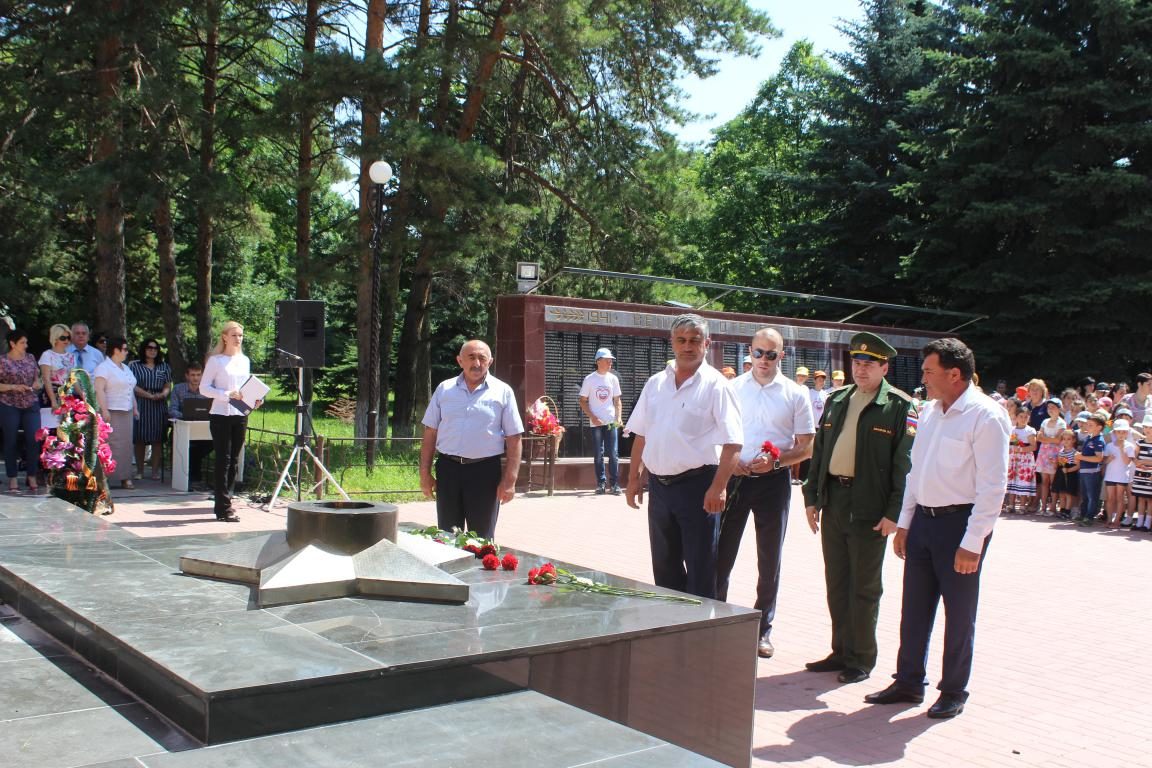 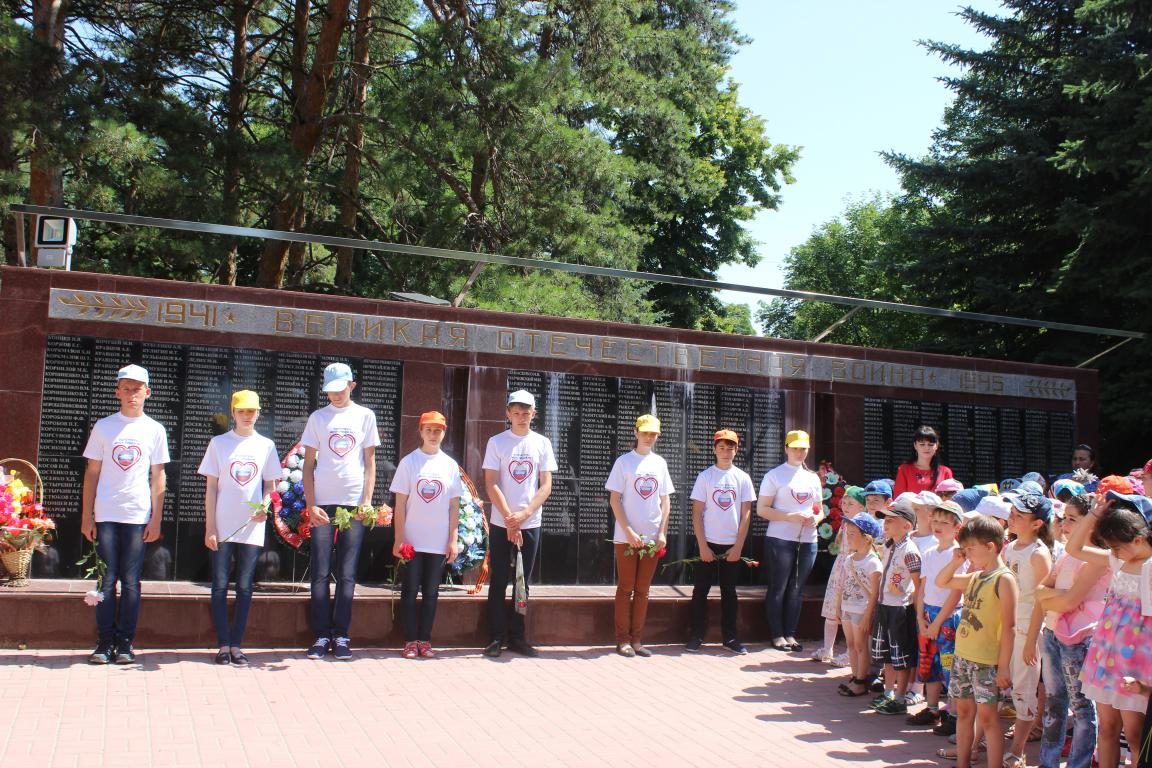 